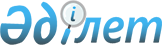 Солтүстік Қазақстан облысы Ғабит Мүсірепов атындағы ауданы бойынша 2021-2022 жылдарға арналған жайылымдарды басқару және оларды пайдалану Жоспарын бекіту туралыСолтүстік Қазақстан облысы Ғабит Мүсірепов атындағы ауданы мәслихатының 2021 жылғы 1 қыркүйектегі № 8-1 шешімі
      Қазақстан Республикасының "Жайылымдар туралы" Заңының 8-бабы 1) тармақшасына сәйкес, Солтүстік Қазақстан облысы Ғабит Мүсірепов атындағы ауданының мәслихаты ШЕШТІ:
      1. Осы шешімнің қосымшасына сәйкес, Солтүстік Қазақстан облысы Ғабит Мүсірепов атындағы ауданы бойынша 2021-2022 жылдарға арналған жайылымдарды басқару және оларды пайдалану жөніндегі Жоспары бекітілсін.
      2. Осы шешім алғашқы ресми жарияланған күнінен кейін күнтізбелік он күн өткен соң қолданысқа енгізіледі. Солтүстік Қазақстан облысы Ғабит Мүсірепов атындағы ауданы бойынша 2021-2022 жылдарға арналған жайылымдарды басқару және оларды пайдалану жөніндегі Жоспар
      Осы Солтүстік Қазақстан облысы Ғабит Мүсірепов атындағы ауданы бойынша 2021-2022 жылдарға арналған жайылымдарды басқару және оларды пайдалану жөніндегі жоспар (бұдан әрі - Жоспар) Қазақстан Республикасының "Жайылымдар туралы", "Қазақстан Республикасындағы жергілікті мемлекеттік басқару және өзін-өзі басқару туралы" Заңдарына, Қазақстан Республикасы Премьер-Министрінің орынбасары – Қазақстан Республикасы Ауыл шаруашылығы министрінің "Жайылымдарды ұтымды пайдалану қағидаларын бекіту туралы" № 173 бұйрығына (Қазақстан Республикасының Әділет министрлігінде № 15090 болып тіркелген), Қазақстан Республикасы Ауыл шаруашылығы министрінің "Жайылымдардың жалпы алаңына түсетін жүктеменің шекті рұқсат етілетін нормасын бекіту туралы" бұйрығына (Қазақстан Республикасының Әділет министрлігінде № 11064 тіркелген) сәйкес әзірленді.
      Жоспар жайылымдарды ұтымды пайдалану, жем шөпке қажеттілікті тұрақты қамтамасыз ету және жайылымдардың тозу процестерін болғызбау мақсатында қабылданады.
      Жоспар мазмұны:
      1) құқық белгілейтін құжаттар негізінде жер санаттары, жер учаскелерінің меншік иелері және жер пайдаланушылар бөлінісінде әкімшілік-аумақтық бірлік аумағында жайылымдардың орналасу схемасы (картасы) Жоспардың 1-қосымшасына сәйкес;
      2) жайылым айналымдарының қолайлы схемалары Жоспардың 2-қосымшасына сәйкес;
      3) жайылымдардың, оның ішінде маусымдық жайылымдардың сыртқы және ішкі шекаралары мен алаңдары, жайылымдық инфрақұрылым объектілері белгіленген картаны Жоспардың 3-қосымшасына сәйкес;
      4) жайылым пайдаланушылардың су тұтыну нормасына сәйкес жасалған су көздерiне (көлдерге, өзендерге, тоғандарға, апандарға, суару немесе суландыру каналдарына, құбырлы немесе шахталы құдықтарға) қол жеткізу схемасы Жоспардың 4-қосымшасына сәйкес;
      5) жайылымы жоқ жеке және (немесе) заңды тұлғалардың ауыл шаруашылығы жануарларының мал басын орналастыру үшін жайылымдарды қайта бөлу және оны берілетін жайылымдарға ауыстыру схемасы Жоспардың 5-қосымшасына сәйкес;
      6) ауыл шаруашылығы жануарларын жаюдың және айдаудың маусымдық маршруттарын белгілейтін жайылымдарды пайдалану жөніндегі күнтізбелік кестесі Жоспардың 6-қосымшасына сәйкес.
      7) тиісті әкімшілік-аумақтық бірлікте жайылымдарды ұтымды пайдалану үшін қажетті өзге де талаптарды қамтиды.
      Жоспар жайылымдарды геоботаникалық зерттеп-қараудың жай-күйі туралы мәліметтер, ветеринариялық-санитариялық объектілер туралы мәліметтер, иелерін – жайылым пайдаланушыларды, жеке және (немесе) заңды тұлғаларды көрсете отырып, ауыл шаруашылығы жануарлары мал басының саны туралы деректер, ауыл шаруашылығы жануарларының түрлері мен жыныстық жас топтары бойынша қалыптастырылған үйірлердің, отарлардың, табындардың саны туралы деректер, жайылымдарда ауыл шаруашылығы жануарларын жаю ерекшеліктері ескеріле отырып қабылданды.
      Әкімшілік-аумақтық бөлініс бойынша Ғабит Мүсірепов атындағы ауданында 17 ауылдық округ, аудан орталығы Новоишим ауылы және 64 ауылдық елді мекен орналасқан.
      Ғабит Мүсірепов атындағы ауданның жалпы көлемі – 1 108 678 га, оның ішінде жайылымдық жерлер – 256 886 га.
      Санаттар бойынша жерлер бөлінісі:
      ауыл шаруашылығы мақсатындағы жерлер – 975 371 га;
      елді мекен жерлері – 92 286 га;
      өнеркәсiп, көлiк, байланыс және ауыл шаруашылығына арналмаған өзге де жерлер – 5 367 га;
      қордағы жерлер – 12 730 га.
      Ауданның климаттық зонасы күрт континенталды әдетте жылдық және тәуліктік температураның жоғары ауытқуымен білінеді. Бұл ауданның ерекше жағымсыз ауа райы көктемгі және күзгі қатқағы болып табылады.
      Жылдық орташа жауыны ауытқымалы 282-тен 431 мм және орташа түсімі 378 мм.
      Аудан аумағы құрғақ далалы аймақта орналасқан, онда шымдық топырақ түзілу тарамын, ал аймақтық топырақ күрең-қызғылт болып келеді. Аймақтық топырақтан басқа интрааймақты топырақ кеңінен таралған: шалғындау-қызғылт, шалғын-қызғылт, шалғынды-қызғылт. Топырақтың құнарлы қабатының қалыңдығы 47-59 см.
      Ауданда 17 ветеринарлық пункттер, 64 мал көмінділері, 9 сібір-жарасын көму, 14 қолдан ұрықтандыру пункттері бар.
      Қазіргі уақытта Ғабит Мүсірепов атындағы ауданда ірі қара мал 35 777 бас, ұсақ қара мал 33 462 бас, 12 271 бас жылқы саналады.
      Ауыл шаруашылығы жануарларын қамтамасыз ету үшін Ғабит Мүсірепов атындағы ауданы бойынша барлығы 177 395 га жайылымдық алқаптары бар. Елдімекен шегіндегі жайылымдары 74 499 га жайылым саналады, қордағы жерлерде 5 826 га жайылымдық алқаптар бар.
      Суару құрылғысы. Көктемде, шырынды шөп болған кезде жануарларды 3-4 рет, ал жаздың ыстық күндері 7-8 реттен суару қажет. ІҚМ бір басының бір тәулікте су ішу нормасы 100 литрді құрайды. Ең жақсы суаратын жерлер – таса өзендер, бұлақтар, ағынды суы бар тоғандар. Ластанған, тұрып қалан сулары бар суарғыштар малдарға жарамсыз, себебі жануарлардың аурулына әкеледі, әсіресе ішек құрт аураларын тудыруы мүмкін. Қоражайлар су айдындарын ластамау үшін, суаратын жерден кемінде 300-500 м қашықтықта орналасуы қажет.
      Құдықтардан суат ұйымдастырған кезде олардың айналасындағы алаңдар таспен төселген немесе ірі құм себілген, лас су мен жауын-шашын құдыққа ағып кетпеуі үшін беткейлер жасалған болуы қажет. Құдықтар науалармен, беті тегіс, іштен суаратын астаулармен жабдықталған.
      Жүгіру (прогон) құрылғысы. Жүгіру орындары айтарлықтай кеңдікте малдардың бір жерге үйілмеуі әрі тар болмауы қажет. Ірі қара мал үшін 100 басқа айдау ені 20-25 м, бір жасқа дейінгі төлдер 10-15 м, жылқы табыны үшін 15-20 м, қой отарының 500-600 басы үшін 30-35 м.
      Мал айдайтын орындар табиғи шөптер мен ауыл шаруашылығы дақылдарының егістігін таптаудың алдын алу үшін көзделген.
      Функционалдық рөлі бойынша мал айдаушылар магистралдық (кешендерден, кенттерден жайылымдарға дейін және жайылымдардың ішінде (жазғы лагерьлерден егістіктерге, жайылым айналым учаскелеріне, мал суару пункттеріне дейін) болып бөлінеді.Мал айдайтын орынның ені мал санына байланысты және мынадай мөлшерде белгіленеді: а) магистральдық 20-40 метр, б) жайылым ішінде 10-20 метр.
      Ғабит Мүсірепов атындағы ауданы жайылымдарының көлемі ауылшаруашылық жануарларының мал басын толық қамтамасыз етеді. Шалғайдағы мал шаруашылығын жүргізу үшін қолданылатын шалғайдағы жайылымдардың қажеті жоқ. Құқық белгілейтін құжаттар негізінде жер санаттары, жер учаскелерінің меншік иелері және жер пайдаланушылар бөлінісінде әкімшілік-аумақтық бірлік аумағында жайылымдардың орналасу схемасы (картасы)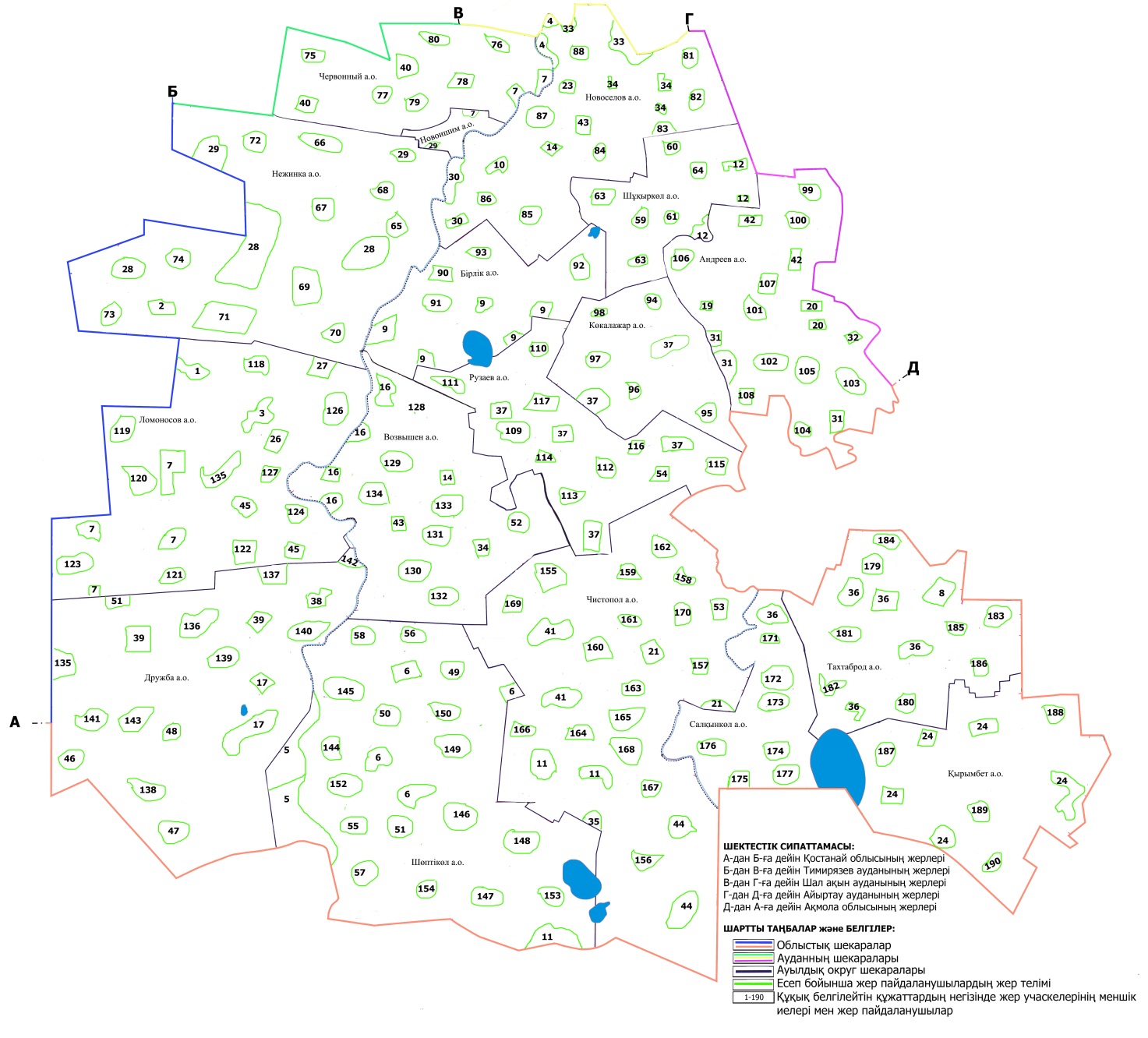  Ғабит Мүсірепов атындағы аудан жайылымдарының орналасу схемасына (картасына) қоса беріліп отырған жер пайдаланушылардың жер учаскелері тізімі Жайылым айналымдарының қолайлы схемалары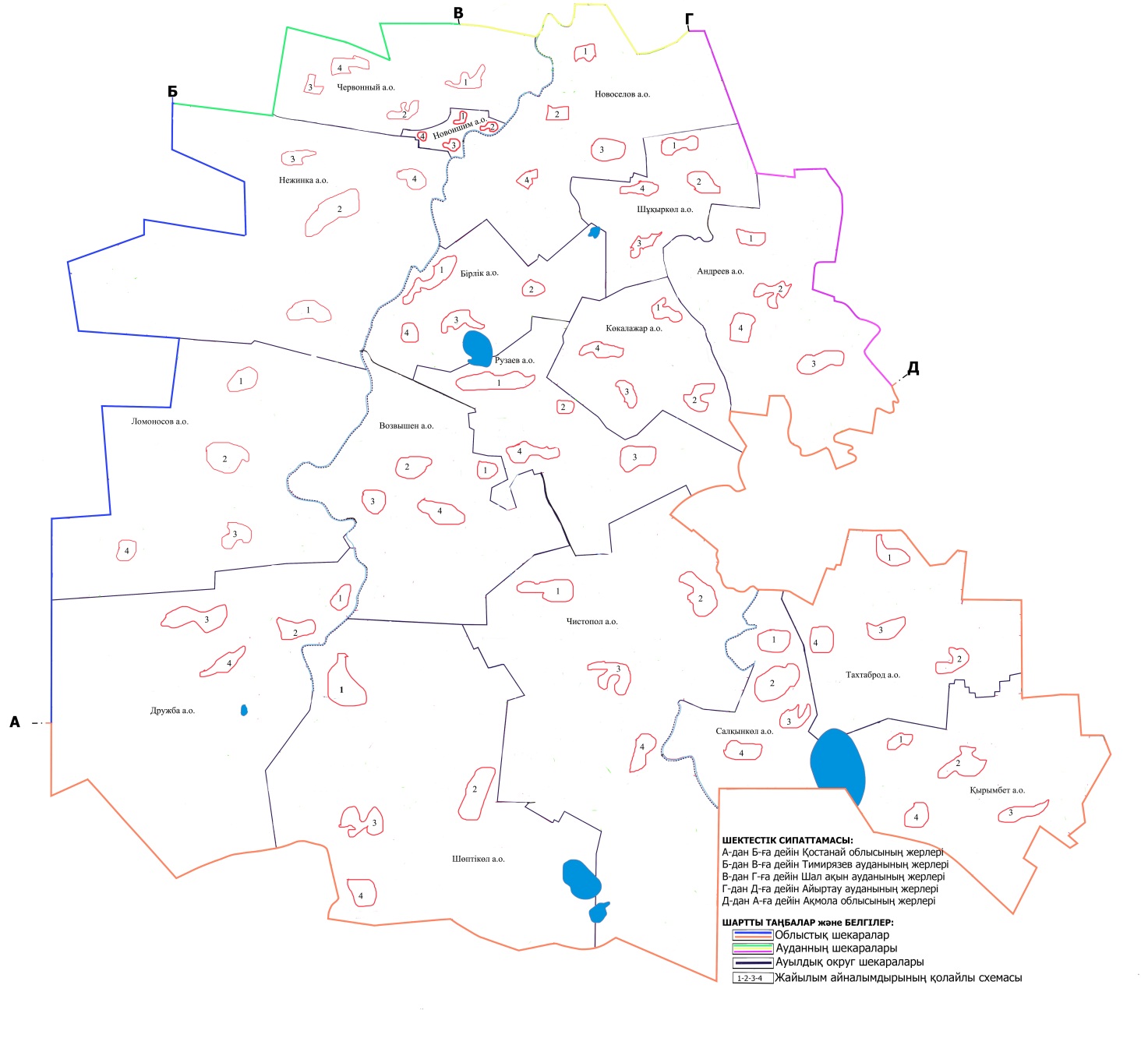  Жайылымдардың, оның ішінде маусымдық жайылымдардың сыртқы және ішкі шекаралары мен алаңдары, жайылымдық инфрақұрылым объектілері белгіленген картасы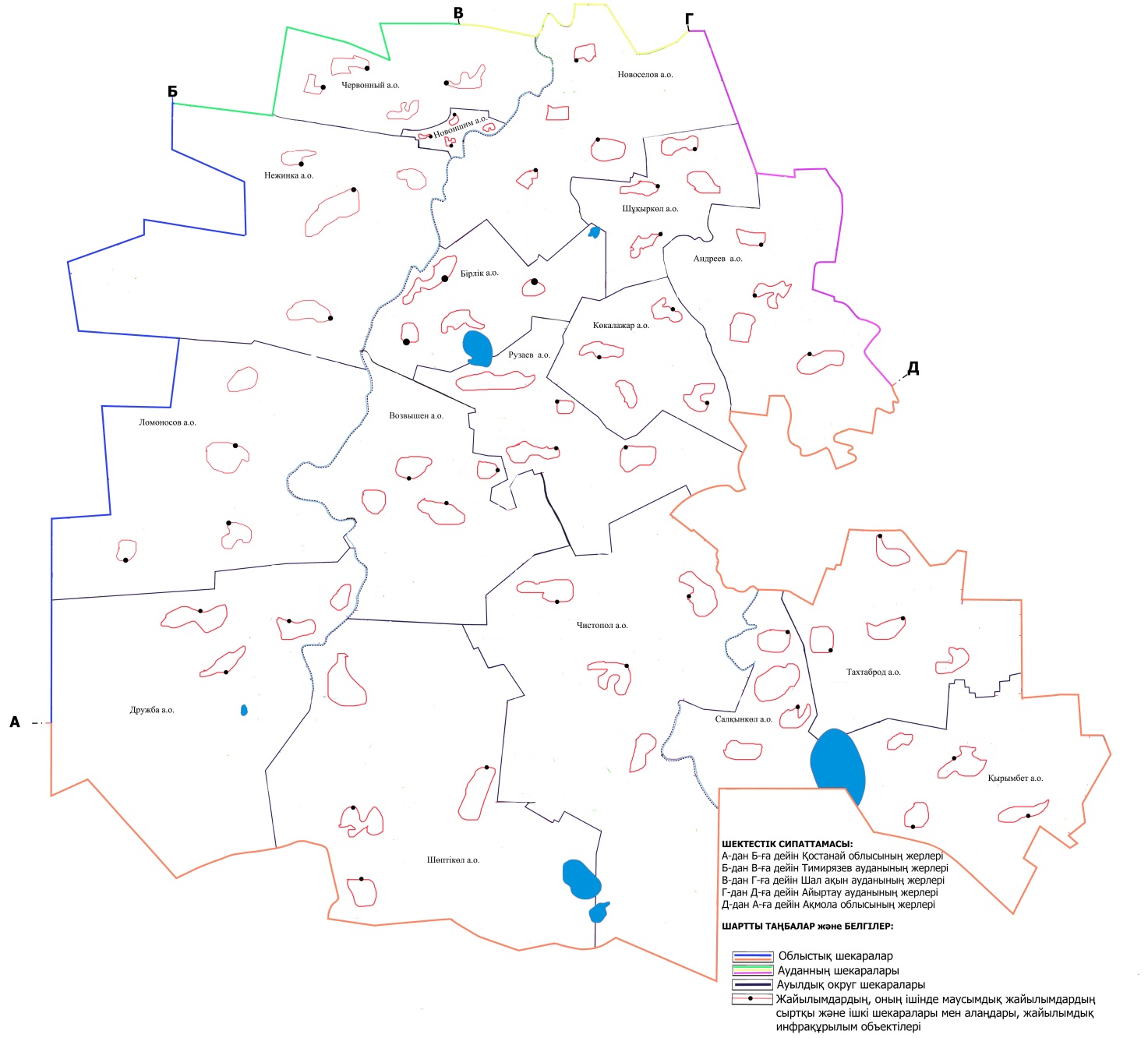  Жайылым пайдаланушылардың су тұтыну нормасына сәйкес жасалған су көздеріне (көлдерге, өзендерге, тоғандарға, апандарға, суару немесе суландыру каналдарына, құбырлы немесе шахталы құдықтарға) қол жеткізу схемасы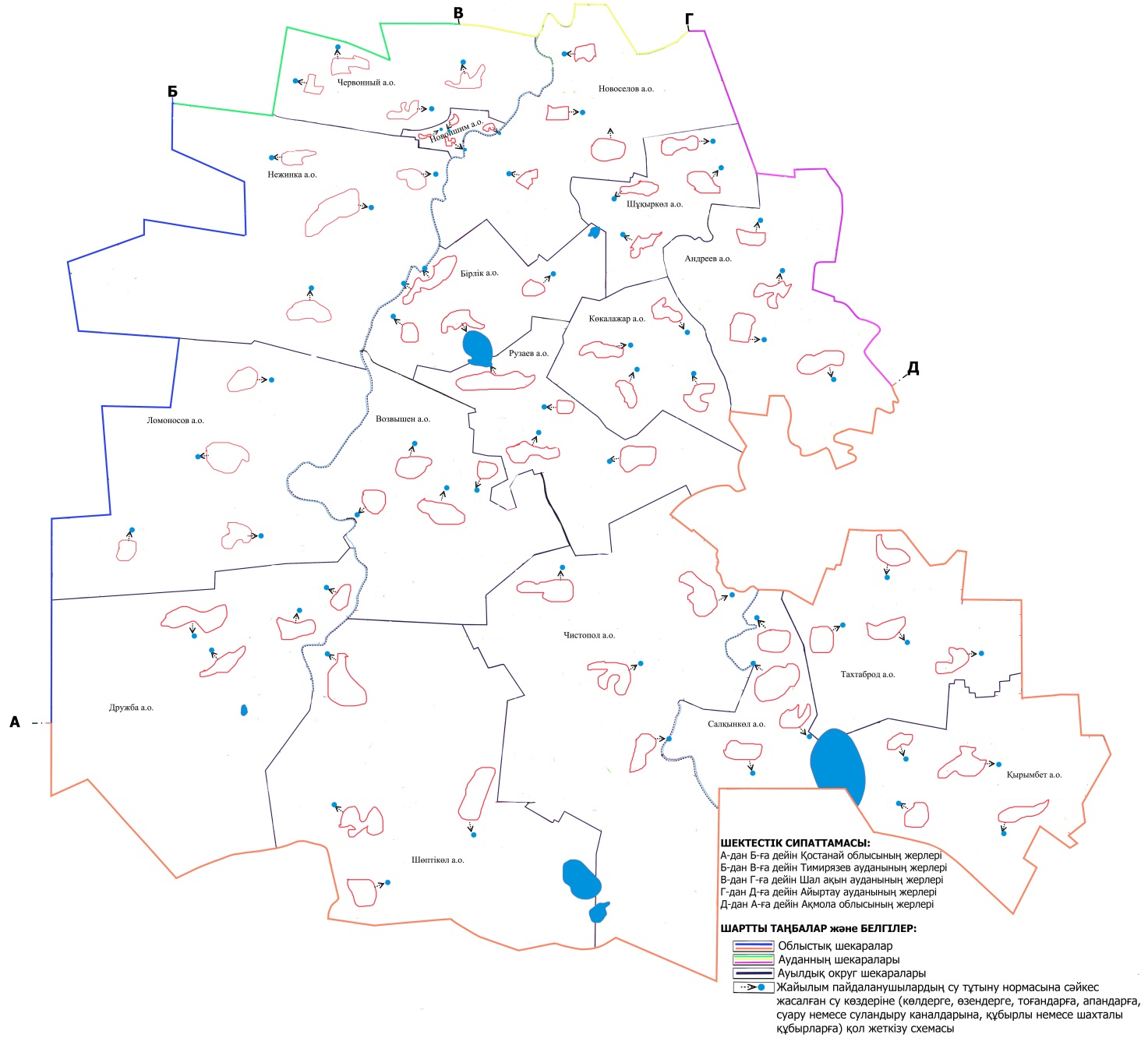  Жайылымы жоқ жеке және (немесе) заңды тұлғалардың ауыл шаруашылығы жануарларының мал басын орналастыру үшін жайылымдарды қайта бөлу және оны берілетін жайылымдарға ауыстыру схемасы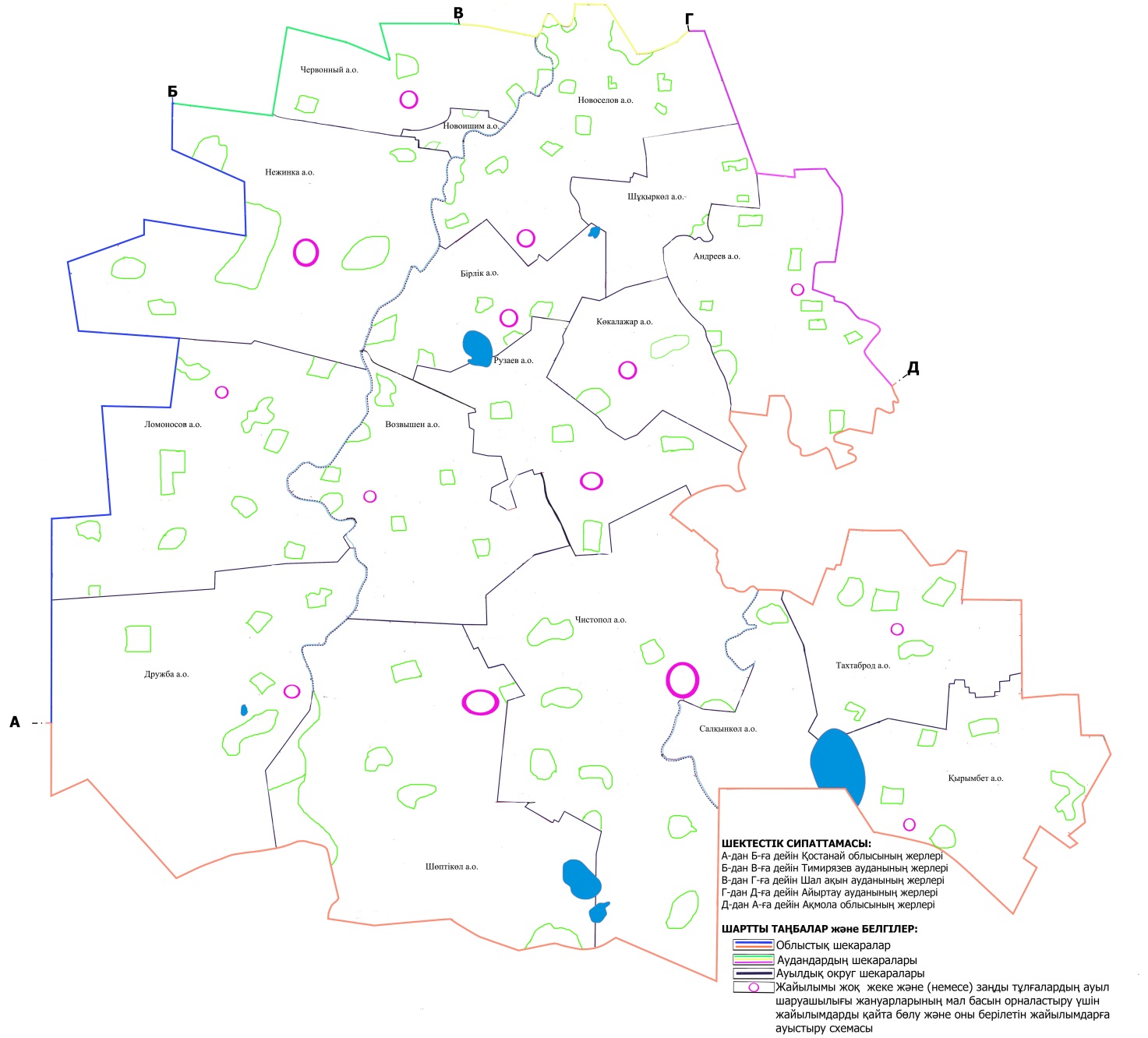  Ауыл шаруашылығы жануарларын жаюдың және айдаудың маусымдық маршруттарын белгілейтін жайылымдарды пайдалану жөніндегі күнтізбелік кестесі
      Сонымен қатар жайылым кезеңінің ұзақтығы топырақтық-климаттық аймақ зонасына байланысты, ауыл шаруашылығы жануарлар түріне, сондай-ақ жайылым өнімділігіне байланысты біркелкі құрғақ-селеулі-бетегелі-жусанды далада 180-200 күнді құрайды.
      Бұл жағдайда жайылымның ұзақтығы мүйізді ірі қара, ұсақ мүйізді малдар, жылқы және түйелер үшін максималды қар жамылғысының қалыңдығымен тереңдігіне және басқада факторларға байланысты.
      Ескерту.
      Аббревиатураның шешуі:
      га - гектар;
      мм - миллиметр;
      см - сантиметр;
      а/о - ауылдық округ.
					© 2012. Қазақстан Республикасы Әділет министрлігінің «Қазақстан Республикасының Заңнама және құқықтық ақпарат институты» ШЖҚ РМК
				
      Солтүстік Қазақстан облысы
Ғабит Мүсірепов атындағы аудан
мәслихатының хатшысы 

Е. Әділбеков
Солтүстік Қазақстан облысыҒабит Мүсірепов атындағыауданы мәслихатының2021 жылғы 1 қыркүйектегі№ 8-1 шешімінеқосымшаСолтүстік Қазақстан облысыҒабит Мүсірепов атындағы ауданыбойынша 2021-2022 жылдарғаарналған жайылымдарды басқаружәне оларды пайдалану жөніндегіЖоспарға 1-қосымша
№
Жер пайдаланушының атауы, тегі, аты, 

әкесінің аты
Жайылымдардың ауданы, га
1
"Агро-Альянс" жауапкершілігі шектеулі серіктестігі
115
2
"Агро-Беркут" жауапкершілігі шектеулі серіктестігі
136
3
"Агро-Есіл" жауапкершілігі шектеулі серіктестігі
1985
4
"Астык-Привольное" жауапкершілігі шектеулі серіктестігі
2379
5
"Агрофирма Приишимский" жауапкершілігі шектеулі серіктестігі
6692
6
"Адани Агро" жауапкершілігі шектеулі серіктестігі
25
7
"АЗКО" жауапкершілігі шектеулі серіктестігі
964
8
"Акселеу" жауапкершілігі шектеулі серіктестігі
1968
9
"ES Global Agro" жауапкершілігі шектеулі серіктестігі
4661
10
"Астык-Мукур" жауапкершілігі шектеулі серіктестігі
7282
11
"Атамекен-Агро-Целинный" жауапкершілігі шектеулі серіктестігі
2196
12
"Атамекен-Агро-Шукырколь" жауапкершілігі шектеулі серіктестігі
3625
13
"Береке-Агро" жауапкершілігі шектеулі серіктестігі
2731
14
"Береке-Брилевка" жауапкершілігі шектеулі серіктестігі
1683
15
"Богатырев" жауапкершілігі шектеулі серіктестігі
364
16
"Возвышенка-СК" жауапкершілігі шектеулі серіктестігі
32
17
"Дружба" жауапкершілігі шектеулі серіктестігі
9040
18
"Жарық" жауапкершілігі шектеулі серіктестігі
2833
19
"Жарық-2005" жауапкершілігі шектеулі серіктестігі
26
20
"Кабуз" жауапкершілігі шектеулі серіктестігі
2416
21
"Кара-Інген" жауапкершілігі шектеулі серіктестігі
516
22
"Корель" жауапкершілігі шектеулі серіктестігі
260
23
"Кошар" жауапкершілігі шектеулі серіктестігі
294
24
"КазСтройТрейд" жауапкершілігі шектеулі серіктестігі
2181
25
"Кужен" жауапкершілігі шектеулі серіктестігі
951
26
"Ломоносовское Агро" жауапкершілігі шектеулі серіктестігі
5922
27
"Намыс" жауапкершілігі шектеулі серіктестігі
2748
28
"Нежинка-Ерке" жауапкершілігі шектеулі серіктестігі
9247
29
"Буденное-СК" жауапкершілігі шектеулі серіктестігі
376
30
"Привольное" жауапкершілігі шектеулі серіктестігі
2388
31
"Раисовское" жауапкершілігі шектеулі серіктестігі
238
32
"Сагатов и К" жауапкершілігі шектеулі серіктестігі
930
33
"СК-Париж" жауапкершілігі шектеулі серіктестігі
547
34
"Содружество – 2" жауапкершілігі шектеулі серіктестігі
5166
35
"СП Гаршино" жауапкершілігі шектеулі серіктестігі
2422
36
"Тахтаброд-ТМ" жауапкершілігі шектеулі серіктестігі
3687
37
"Тұқым" жауапкершілігі шектеулі серіктестігі
9762
38
"Целинное-2004" жауапкершілігі шектеулі серіктестігі
252
39
"Целинный-2001" жауапкершілігі шектеулі серіктестігі
1886
40
"УК Әділ" жауапкершілігі шектеулі серіктестігі
5
41
"Астық-Новоишика" жауапкершілігі шектеулі серіктестігі
2057
42
 "Шарык Агро" жауапкершілігі шектеулі серіктестігі
550
43
"Юрий и К-2005" жауапкершілігі шектеулі серіктестігі
480
44
"AksuTransLogistic" жауапкершілігі шектеулі серіктестігі
11112
45
 "Янтарь – 98" жауапкершілігі шектеулі серіктестігі
1556
46
Абдрахманов Сагындык Советович
195
47
Абильпеисов Марат Каиржанович
104
48
Абишев Биржан Капарович
73
49
Ажибаев Болыспек Амантаевич
1283
50
Ажибаев Надырбай Амантаевич
1352
51
Азрапкин Евгений Владиславович
8
52
Айсин Есимбек Исмагамбетович
27
53
Айткожин Мереке Сейлович
74
54
Алимжанов Еншибай Назымбекович
1278
55
Альмухамбетов Нурум Кожимуханович
294
56
Амирханов Алик Юрьевич
456
57
Ахмадова Амнат Исаевна
441
58
Байгазин Амандык Литвинович
291
59
Байгазин Кайрат Ермуратович
408
60
Балдиков Мубарак Кошанович
1130
61
Балдиков Уапп Кошанович
40
62
Балицкий Виктор Казимирович
98
63
Балтыкысгенов Канатпай Абаевич
2686
64
Балтыкысгенов Канатпай Абаевич
2345
65
Барамидзе Александр Давыдович
22
66
Бейсенов Ерболат Кабдунович
33
67
Бекиш Кажмукан Касенович
198
68
Бимурзин Талгат Бимурзинович
9
69
Букарев Владимир Николаевич
61
70
Буружева Ханифа Хасановна
24
71
Бюрин Самат Кабландович
14
72
Воротков Виктор Борисович
482
73
Габдулов Нурулла Хазиевич
77
74
Гарбузов Владимир Михайлович
18
75
Гейман Александр Александрович
1225
76
Гневашева Валентина Александровна
19
77
Даниев Кайрлы Сеитович
577
78
Джангашкаров Кайрат Зейнулинович
129
79
Докаев Байсангур Шарипович
47
80
Доржубаев Сабит Женисович
59
81
Досмагамбетов Баглан Ислямович
365
82
Дудин Юрий Васильевич
6
83
Дудов Сергей Ильич
341
84
Емец Леонид Петрович
13
85
Жанабергенов Арман Жеябаевич
805
86
Жанабергенов Жеябай Нурахметович
2390
87
Жанабилов Омирбек Сапаргалиевич
365
88
Жанапина Уазира Молдашевна
17
89
Жанзахов Айдар Екпинович
105
90
Жапаров Риза Бимурзинович
47
91
Житкеев Наиль Жалилович
77
92
Жуламанов Чапай Касымович
23
93
Закирьянов Ербол Куанышевич
45
94
Заяц Павел Михайлович
7
95
Зубов Владимир Петрович
165
96
Ибитаев Нурлан Ескендрович
43
97
Ибраева Асия Тулегеновна
46
98
Ильин Руслан Альвиевич
291
99
Кабиков Марат Негметович
173
100
Кажигалиев Камбар Акпанович
232
101
Каршалов Садык Шотпаевич
85
102
Киречек Алексей Алексеевич
142
103
Ковалев Михаил Юрьевич
81
104
Коваленко Владимир Михайлович
32
105
Козыбаев Данияр Кангельдынович
23
106
Койшибаев Океш
200
107
Конюша Виктор Петрович
81
108
Косьмин Владимир Валерьевич
29
109
Кударбеков Тулепберген Нуртасович
157
110
Кудин Станислав Михайлович
44
111
Кудухов Виктор Бутиевич
33
112
Куланов Куандык Сагындыкович
51
113
Курманова Роза Ануарбековна
89
114
Кусаинов Кыдырбек Каратаевич
108
115
Кушенова Айман Ракимжановна
113
116
Луценко Анна Николаевна
1149
117
Лысенко Виктор Викторович
6
118
Магавин Уахап Магавинович
7
119
Майтпасов Амангилды Кокунбаевич
27
120
Макаревич Роман Николаевич
28
121
Макаренко Виктор Петрович
3
122
Максимова Валенттина Ивановна
18
123
Маркграф Михаил Хрестьянович
183
124
Матус Юрий Юрьевич
8
125
Мириука Ольга Ивановна
2
126
Мирная Елена Николаевна
13
127
Мухамедеев Сакен Казгереевич
18
128
Нарушевич Леонид Алексеевич
49
129
Николаев Юрий Анатольевич
124
130
Нильга Валентин Николаевич
1558
131
Нукаев Мухаммед Изутдинович
889
132
Нургалиева Алтын Сейсеновна
755
133
Нурмуканов Габит
44
134
Омаров Орманбек Айдарханович
69
135
Омурзаков Тулкубай Каскырбаевич
1518
136
Онестюк Анатолий Павлович
32
137
Осипенко Николай Федорович
38
138
Оспанов Аскан Дюсембаевич
26
139
Петренко Любовь Владимировна
13
140
Пимонов Валерий Владимирович
150
141
Пшембаев Станислав Кожегулович
33
142
Раимбеков Даурен Сарсембекович
1
143
Раимбеков Когаршин Наурызбаевна
5
144
Решетняк Сергей Григорьевич
43
145
Рихтер Генадий Владиславович
432
146
Руденко Валерий Васильевич
192
147
Сальников Сергей Николаевич
1549
148
Сахно Сергей Викторович
22
149
Свистун Михаил Анатольевич
765
150
Сеитов Жаналы Сеитович
33
151
Скокодубов Геннадий Николаевич
49
152
Соловьев Петр Васильевич
6
153
Султангазин Бакитжан Игликович
114
154
Тасенов Сейсенбек Калашевич
68
155
Тержанов Кенжегали Тержанович
4
156
Ткаченко Михаил Евдокимович
71
157
Ткаченко Юрий Евдокимович
95
158
Тлегенов Ойрат Бокушевич
182
159
Тогузбаев Нурлан Капезович
27
160
Томпышев Марат Кабыкенович
19
161
Тулегенов Талгат Байгарович
40
162
Уенжанов Тасболат Мергалиевич
1272
163
Хамзин Бахытжан Тулегенович
143
164
Хамзин Серик Токтамысович
186
165
Хамзин Токтамыс Букенович
67
166
Хартуков Олег Вячеславович
181
167
Хасенов Канат Акжигитович
432
168
Чекмарев Олег Михайлович
709
169
Шакин Рафаил Балтышевич
12
170
Шаламов Иван Иванович
16
171
Шаповалов Андрей Евгеньевич
14
172
Шаяхметов Серикжан Рахимжанович
1761
173
Шегебаева Сауле Амангельдиновна
98
174
Яресько Владимир Николаевич
235
175
Ясечко Николай Эдуардович
137Солтүстік Қазақстан облысыҒабит Мүсірепов атындағы ауданыбойынша 2021-2022 жылдарғаарналған жайылымдарды басқаружәне оларды пайдалану жөніндегіЖоспарға 2-қосымшаСолтүстік Қазақстан облысыҒабит Мүсірепов атындағы ауданыбойынша 2021-2022 жылдарғаарналған жайылымдарды басқаружәне оларды пайдалану жөніндегіЖоспарға 3-қосымшаСолтүстік Қазақстан облысыҒабит Мүсірепов атындағы ауданыбойынша 2021-2022 жылдарғаарналған жайылымдарды басқаружәне оларды пайдалану жөніндегіЖоспарға 4-қосымшаСолтүстік Қазақстан облысыҒабит Мүсірепов атындағы ауданыбойынша 2021-2022 жылдарғаарналған жайылымдарды басқаружәне оларды пайдалану жөніндегіЖоспарға 5-қосымшаСолтүстік Қазақстан облысыҒабит Мүсірепов атындағы ауданыбойынша 2021-2022 жылдарғаарналған жайылымдарды басқаружәне оларды пайдалану жөніндегіЖоспарға 6-қосымша
№
Ауылдық округ атауы
Алқаптардың нөмірлері
Алқаптардың нөмірлері
Алқаптардың нөмірлері
Алқаптардың нөмірлері
№
Ауылдық округ атауы
1
2
3
4
1
Андреев
25 сәуірден бастап 24 маусым ды қоса бір рет мал жаю
25 маусым нан бастап 24 тамызды қоса бір рет мал жаю
25 тамыздан бастап 22 қазанды қоса бір рет мал жаю
демалатын танап
2
Бірлік
демалатын танап
25 сәуірден бастап 24 маусым ды қоса бір рет мал жаю
25 маусым нан бастап 24 тамызды қоса бір рет мал жаю
25 тамыз дан бастап 22 қазанды қоса бір рет мал жаю
3
Возвышен
25 тамыз дан бастап 22 қазанды қоса бір рет мал жаю
демалатын танап
25 сәуірден бастап 24 маусымды қоса бір рет мал жаю
25 маусым нан бастап 24 тамызды қоса бір рет мал жаю
4
Дружба
25 маусым нан бастап 24 тамызды қоса бір рет мал жаю
25 тамыз дан бастап 22 қазанды қоса бір рет мал жаю
демалатын танап
25 сәуірден бастап 24 маусым ды қоса бір рет мал жаю
5
Көкалажар
25 сәуірден бастап 24 маусым ды қоса бір рет мал жаю
25 маусым нан бастап 24 тамызды қоса бір рет мал жаю
25 тамыздан бастап 22 қазанды қоса бір рет мал жаю
демалатын танап
6
Қырымбет
демалатын танап
25 сәуірден бастап 24 маусым ды қоса бір рет мал жаю
25 маусым нан бастап 24 тамызды қоса бір рет мал жаю
25 тамыз дан бастап 22 қазанды қоса бір рет мал жаю
7
Ломоносов
25 тамыз дан бастап 22 қазанды қоса бір рет мал жаю
демалатын танап
25 сәуірден бастап 24 маусымды қоса бір рет мал жаю
25 маусым нан бастап 24 тамызды қоса бір рет мал жаю
8
Нежинка
25 маусым нан бастап 24 тамызды қоса бір рет мал жаю
25 тамыз дан бастап 22 қазанды қоса бір рет мал жаю
демалатын танап
25 сәуірден бастап 24 маусымды қоса бір рет мал жаю
9
Новоишим
25 сәуірден бастап 24 маусымды қоса бір рет мал жаю
25 маусым нан бастап 24 тамызды қоса бір рет мал жаю
25 тамыздан бастап 22 қазанды қоса бір рет мал жаю
демалатын танап
10
Новоселов
демалатын танап
25 сәуірден бастап 24 маусым ды қоса бір рет мал жаю
25 маусым нан бастап 24 тамызды қоса бір рет мал жаю
25 тамыз дан бастап 22 қазанды қоса бір рет мал жаю
11
Рузаев
25 тамыз дан бастап 22 қазанды қоса бір рет мал жаю
демалатын танап
25 сәуірден бастап 24 маусымды қоса бір рет мал жаю
25 маусым нан бастап 24 тамызды қоса бір рет мал жаю
12
Салқынкөл
25 маусым нан бастап 24 тамызды қоса бір рет мал жаю
25 тамыз дан бастап 22 қазанды қоса бір рет мал жаю
демалатын танап
25 сәуірден бастап 24 маусымды қоса бір рет мал жаю
13
Тахтаброд
25 сәуірден бастап 24 маусым ды қоса бір рет мал жаю
25 маусым нан бастап 24 тамызды қоса бір рет мал жаю
25 тамыздан бастап 22 қазанды қоса бір рет мал жаю
демалатын танап
14
Червонный
демалатын танап
25 сәуірден бастап 24 маусым ды қоса бір рет мал жаю
25 маусым нан бастап 24 тамызды қоса бір рет мал жаю
25 тамыз дан бастап 22 қазанды қоса бір рет мал жаю
15
Чистопол
25 тамыз дан бастап 22 қазанды қоса бір рет мал жаю
демалатын танап
25 сәуірден бастап 24 маусымды қоса бір рет мал жаю
25 маусым нан бастап 24 тамызды қоса бір рет мал жаю
16
Шөптікөл
25 маусым нан бастап 24 тамызды қоса бір рет мал жаю
25 тамыз дан бастап 22 қазанды қоса бір рет мал жаю
демалатын танап
25 сәуірден бастап 24 маусым ды қоса бір рет мал жаю
17
Шұқыркөл
25 сәуірден бастап 24 маусым ды қоса бір рет мал жаю
25 маусым нан бастап 24 тамызды қоса бір рет мал жаю
25 тамыздан бастап 22 қазанды қоса бір рет мал жаю
демалатын танап